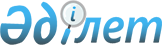 О мерах по реализации Закона Республики Казахстан от 4 июля 2013 года "О внесении изменений и дополнений в некоторые законодательные акты Республики Казахстан по вопросам внедрения новых видов государственно-частного партнерства и расширения сфер их применения"Распоряжение Премьер-Министра Республики Казахстан от 16 августа 2013 года № 141-р

      1. Утвердить прилагаемый перечень нормативных правовых актов, принятие которых необходимо в целях реализации Закона Республики Казахстан от 4 июля 2013 года «О внесении изменений и дополнений в некоторые законодательные акты Республики Казахстан по вопросам внедрения новых видов государственно-частного партнерства и расширения сфер их применения» (далее - перечень).



      2. Государственным органам:

      1) разработать и в установленном законодательством порядке внести на утверждение в Правительство Республики Казахстан проекты нормативных правовых актов согласно перечню;

      2) принять соответствующие ведомственные нормативные правовые акты и проинформировать Правительство Республики Казахстан о принятых мерах.      Премьер-Министр                            С. АхметовУтвержден          

распоряжением Премьер-Министра

Республики Казахстан    

от 16 августа 2013 года № 141-р 

Перечень

нормативных правовых актов, принятие которых необходимо в целях

реализации Закона Республики Казахстан от 4 июля 2013 года

«О внесении изменений и дополнений в некоторые законодательные

акты Республики Казахстан по вопросам внедрения новых видов

государственно-частного партнерства и расширения сфер их

применения»

      Примечание: расшифровка аббревиатур:

      МОН – Министерство образования и науки Республики Казахстан

      МИНТ – Министерство индустрии и новых технологий Республики Казахстан

      МТК – Министерство транспорта и коммуникаций Республики Казахстан

      МФ – Министерство финансов Республики Казахстан

      МООС – Министерство охраны окружающей среды Республики Казахстан

      МНГ – Министерство нефти и газа Республики Казахстан

      МРР – Министерство регионального развития Республики Казахстан

      МЭБП – Министерство экономики и бюджетного планирования Республики Казахстан

      АРЕМ – Агентство Республики Казахстан по регулированию естественных монополий
					© 2012. РГП на ПХВ «Институт законодательства и правовой информации Республики Казахстан» Министерства юстиции Республики Казахстан
				№ п/пНаименование нормативного правового актаФорма актаГосударственный орган, ответственный за исполнениеСрок исполнения123451.О внесении изменений в Указ Президента Республики Казахстан от 1 ноября 2004 года 

№ 1466 «О перечне водохозяйственных сооружений, имеющих особое стратегическое значение»Указ Президента Республики КазахстанМРР (созыв), МООСсентябрь 2013 года2.О внесении изменений в Указ Президента Республики Казахстан от 5 марта 2007 года № 294 «О перечне объектов, не подлежащих передаче в концессию»Указ Президента Республики КазахстанМРР (созыв), МООСсентябрь 2013 года3.Об утверждении Правил формирования и утверждения тарифов (цен, ставок сборов) на регулируемые услуги (товары, работы) субъектов естественных монополий, осуществляющих свою деятельность по договорам концессии, и признании утратившими силу некоторых решений Правительства Республики Казахстанпостановление Правительства Республики КазахстанАРЕМ (созыв), МФ, МРР, МИНТ, МТКсентябрь 2013 года4.Об утверждении Правил передачи государственного имущества в доверительное управление и признании утратившими силу некоторых решений Правительства Республики Казахстан постановление Правительства Республики КазахстанМЭБП (созыв), МФсентябрь 2013 года5.Об утверждении Правил передачи государственного имущества в имущественный наем (аренду) и признании утратившими силу некоторых решений Правительства Республики Казахстанпостановление Правительства Республики КазахстанМЭБП (созыв), МФсентябрь 2013 года6.Об утверждении перечня объектов, предлагаемых к передаче в концессию на среднесрочный периодпостановление Правительства Республики КазахстанМЭБПсентябрь 2013 года7.О внесении изменений и дополнений в некоторые решения Правительства Республики Казахстанпостановление Правительства Республики КазахстанМЭБП (созыв), МФ, АРЕМ, МРР, МОНсентябрь 2013 года8. О внесении дополнения в постановление Правительства Республики Казахстан от 12 октября 2007 года № 943 «Вопросы Агентства Республики Казахстан по регулированию естественных монополий»постановление Правительства Республики КазахстанАРЕМсентябрь 2013 года9.О внесении изменений в постановление Правительства Республики Казахстан от 24 апреля 2008 года № 387 «О некоторых вопросах Министерства финансов Республики Казахстан»постановление Правительства Республики КазахстанМФсентябрь 2013 года10.О внесении изменений в постановление Правительства Республики Казахстан от 5 июля 2012 года 

№ 913 «Об утверждении Правил и условий передачи попутного газа инвесторам в рамках государственно-частного партнерства в сфере газа и газоснабжения»постановление Правительства Республики КазахстанМНГсентябрь 2013 года11.О внесении изменения в постановление Правительства Республики Казахстан от 22 августа 2012 года № 1066 «Об утверждении Правил включения инвестиционных проектов в перечень инвестиционных стратегических проектов»постановление Правительства Республики КазахстанМИНТсентябрь 2013 года12.О внесении изменений и дополнений в приказ Министра финансов Республики Казахстан от 30 декабря 2008 года № 642 «Об утверждении Правил приема объектов концессии в государственную собственность»приказ МФсентябрь 2013 года13.О внесении изменений и дополнений в приказ исполняющего обязанности Министра экономического развития и торговли Республики Казахстан от 6 августа 2010 года № 136 «Об утверждении требований к разработке или корректировке, а также проведению необходимых экспертиз технико-экономического обоснования инвестиционного проекта для предоставления государственных гарантий»приказМЭБПсентябрь 2013 года